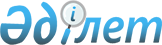 Об утверждении Положения о государственном учреждении "Отдел строительства, архитектуры и градостроительства Наурзумского района"Постановление акимата Наурзумского района Костанайской области от 11 марта 2022 года № 83
      В соответствии со статьей 31 Закона Республики Казахстан "О местном государственном управлении и самоуправлении в Республике Казахстан", постановлением Правительства Республики Казахстан от 1 сентября 2021 года № 590 "О некоторых вопросах организации деятельности государственных органов и их структурных подразделений", акимат Наурзумского района ПОСТАНОВЛЯЕТ:
      1. Утвердить прилагаемое Положение о государственном учреждении "Отдел строительства, архитектуры и градостроительства Наурзумского района".
      2. Государственному учреждению "Отдел строительства, архитектуры и градостроительства Наурзумского района" в установленном законодательством Республики Казахстан порядке обеспечить:
      1) государственную регистрацию положения в органах юстиции в установленном законодательством порядке;
      2) в течение двадцати календарных дней со дня подписания настоящего постановления направление его копии в электронном виде на казахском и русском языках в филиал Республиканского государственного предприятия на праве хозяйственного ведения "Институт законодательства и правовой информации Республики Казахстан" Министерства юстиции Республики Казахстан по Костанайской области для официального опубликования и включения в Эталонный контрольный банк нормативных правовых актов Республики Казахстан;
      3) размещение настоящего постановления на интернет-ресурсе акимата Наурзумского района после его официального опубликования.
      3. Контроль за исполнением настоящего постановления возложить на курирующего заместителя акима Наурзумского района.
      4. Настоящее постановление вводится в действие со дня его первого официального опубликования. Положение о государственном учреждении "Отдел строительства, архитектуры и градостроительства Наурзумского района" 1. Общие положения
      1. Государственное учреждение "Отдел строительства, архитектуры и градостроительства Наурзумского района" (далее – ГУ "Отдел строительства, архитектуры и градостроительства Наурзумского района"), является государственным органом Республики Казахстан, осуществляющим руководство в сфере координации управления строительством, архитектурой и градостроительством в районе.
      2. ГУ "Отдел строительства, архитектуры и градостроительства Наурзумского района" не имеет ведомств.
      3. ГУ "Отдел строительства, архитектуры и градостроительства Наурзумского района" осуществляет свою деятельность в соответствии с Конституцией и законами Республики Казахстан, актами Президента и Правительства Республики Казахстан, а также настоящим Положением.
      4. ГУ "Отдел строительства, архитектуры и градостроительства Наурзумского района" является юридическим лицом в организационно-правовой форме государственного учреждения, имеет печати с изображением Государственного Герба и штампы со своим наименованием на государственном языке, бланки установленного образца, в соответствии с законодательством Республики Казахстан.
      5. ГУ "Отдел строительства, архитектуры и градостроительства Наурзумского района" вступает в гражданско-правовые отношения от собственного имени.
      6. ГУ "Отдел строительства, архитектуры и градостроительства Наурзумского района" имеет право выступать стороной гражданско-правовых отношений от имени государства, если оно уполномочено на это в соответствии с законодательством Республики Казахстан.
      7. ГУ "Отдел строительства, архитектуры и градостроительства Наурзумского района" по вопросам своей компетенции в установленном законодательством порядке принимает решения, оформляемые приказами руководителя ГУ "Отдел строительства, архитектуры и градостроительства Наурзумского района" и другими актами, предусмотренными законодательством Республики Казахстан.
      8. Структура и лимит штатной численности ГУ "Отдел строительства, архитектуры и градостроительства Наурзумского района" утверждаются в соответствии с законодательством Республике Казахстан.
      9. Местонахождение юридического лица: 111400, Республика Казахстан, Костанайская область, Наурзумский район, село Караменды, улица Шакшак Жанибека, 1.
      10. Настоящее Положение является учредительным документом ГУ "Отдел строительства, архитектуры и градостроительства Наурзумского района".
      11. Финансирование деятельности ГУ "Отдел строительства, архитектуры и градостроительства Наурзумского района" осуществляется из местного бюджета в соответствии с законодательством Республике Казахстан.
      12. ГУ "Отдел строительства, архитектуры и градостроительства Наурзумского района" запрещается вступать в договорные отношения с субъектами предпринимательства на предмет выполнения обязанностей, являющихся функциями ГУ "Отдел строительства, архитектуры и градостроительства Наурзумского района".
      Если ГУ "Отдел строительства, архитектуры и градостроительства Наурзумского района" законодательными актами предоставлено право осуществлять приносящую доходы деятельность, то полученные доходы направляются в государственный бюджет, если иное не установлено законодательством Республики Казахстан. 2. Задачи и полномочия государственного органа
      13. Задачи:
      1) осуществление и подготовка отчетов по выполнению государственных программ, актов Президента и Правительства Республики Казахстан, акима области и района;
      2) принимать решения в пределах своей компетенции по вопросам реализации жилищной политики;
      3) созывать в установленном порядке совещание по вопросам, входящим в компетенцию ГУ "Отдел строительства, архитектуры и градостроительства Наурзумского района";
      4) организация работы по приемке и регистрации вводимых в эксплуатацию после завершения их строительства, реконструкции, реставрации, модернизации, перепланировки, капитального ремонта и благоустройства объектов;
      5) участие в проведении тендеров на строительно-монтажные и ремонтные работы.
      14. Полномочия:
      1) права:
      в пределах своей компетенции запрашивать и получать необходимую информацию, документы и иные материалы от государственных органов, должностных лиц и других организаций;
      осуществлять свою деятельность во взаимодействии с другими органами государственного управления;
      вносить предложения по проектам нормативных правовых актов, принимаемых акимом и акиматом района по вопросам компетенции ГУ "Отдел строительства, архитектуры и градостроительства Наурзумского района".
      2) обязанности:
      соблюдать нормы действующего законодательства Республики Казахстан;
      исполнять качественно, в срок акты и поручения Правительства Республики Казахстан, акима области и иных центральных исполнительных органов, а также акима и акимата района.
      осуществлять иные права в соответствии с Законом Республики Казахстан от 23 января 2001 года "О местном государственном управлении и самоуправлении в Республике Казахстан".
      15. Функции:
      1) осуществляет функции заказчика строительства в процессе реализации инвестиционных проектов за счет средств, поступающих из республиканского и местного бюджетов, в соответствии с Законом Республики Казахстан от 16 июля 2001 года № 242 "Об архитектурной, градостроительной и строительной деятельности в Республике Казахстан";
      2) осуществляет контроль за ходом и качеством выполняемых подрядчиком (генеральным подрядчиком) работ и соблюдением сроков их выполнения;
      3) обеспечивает строительство объекта с сопровождением технического и авторского надзоров;
      4) принимает меры к подрядчику (генеральному подрядчику) за неисполнение либо несвоевременное и некачественное исполнение указаний технического и авторского надзоров;
      5) участвует в приемке в эксплуатацию построенных объектов, по которым Отдел является заказчиком;
      6) координирует деятельность по реализации комплексной схемы градостроительного планирования территорий (проекта районной планировки или ее части), утвержденных в установленном порядке генеральных планов населенных пунктов на территории области;
      7) вносит на рассмотрение районного маслихата проект генерального плана сел/сельских округов районного значения;
      8) организует разработку и представление на утверждение генеральных планов сел/сельских округов районного значения, одобренных районным маслихатом;
      9) представляет на утверждение районному маслихату комплексные схемы градостроительного планирования территории подведомственных административно-территориальных единиц (проектов районной планировки), а также проектов генеральных планов развития сел/сельских округов районного значения, одобренных районным маслихатом;
      10) разрабатывает и представляет на утверждение в районы маслихат правила содержания и защиты зеленых насаждений, правила благоустройства территорий района и населенных пунктов, правила о порядке и условиях размещения наружной (визуальной) рекламы на открытом пространстве за пределами помещений в населенных пунктах, в полосе отвода автомобильных дорог общего пользования, на открытом пространстве за пределами помещений вне населенных пунктов и вне полосы отвода автомобильных дорог общего пользования, разработанные на основании типовых правил, утверждаемых уполномоченным органом по делам архитектуры, градостроительства и строительства;
      11) согласовывает проекты генеральных планов сел/сельских округов районного значения;
      12) информирует население о планируемой застройке территории либо иных градостроительных изменениях;
      13) подготавливает акты акимата района по утверждению градостроительных проектов (проектов детальной планировки, проектов застройки), разрабатываемых для развития утвержденных генеральных планов (комплексной схемы градостроительного планирования, проектов планировки) населенных пунктов;
      14) оказывает содействие в работе государственных органов архитектурно-строительного контроля и надзора на территории района;
      15) предоставляет в установленном порядке информацию и (или) сведения для внесения в базу данных государственного градостроительного кадастра;
      16) обеспечивает ведение и наполнение информационной системы "Адресный регистр";
      17) осуществляет иные функции в рамках установленной законодательством Республики Казахстан компетенцией. 3. Статус, полномочия руководителя государственного органа
      16. Руководство ГУ "Отдел строительства, архитектуры и градостроительства Наурзумского района" осуществляется руководителем, который несет персональную ответственность за выполнение возложенных на ГУ "Отдел строительства, архитектуры и градостроительства Наурзумского района" задач и осуществление им своих полномочий.
      17. Руководитель ГУ "Отдел строительства, архитектуры и градостроительства Наурзумского района" назначается на должность и освобождается от должности акимом района в соответствии с законодательством Республики Казахстан ГУ "Отдел строительства, архитектуры и градостроительства Наурзумского района":
      1) представляет ГУ "Отдел строительства, архитектуры и градостроительства Наурзумского района" в государственных органах, иных организациях независимо от форм собственности в соответствии с Гражданским кодексом Республики Казахстан и Законом Республики Казахстан от 23 января 2001 года "О местном государственном управлении и самоуправлении в Республике Казахстан".
      2) без доверенности действует от имени ГУ "Отдел строительства, архитектуры и градостроительства Наурзумского района";
      3) принимает меры, направленные на противодействие коррупции в ГУ "Отдел строительства, архитектуры и градостроительства Наурзумского района", несет персональную ответственность за непринятие надлежащих антикоррупционных мер;
      4) организует и руководит работой ГУ "Отдел строительства, архитектуры и градостроительства Наурзумского района" и несет персональную ответственность за выполнение возложенных задач и функций;
      5) издает приказы;
      6) подписывает служебную документацию;
      7) назначает, освобождает, налагает дисциплинарные взыскания и применяет меры поощрения в отношении работников ГУ "Отдел строительства, архитектуры и градостроительства Наурзумского района", осуществляющих техническое обслуживание и обеспечивающих функционирование ГУ "Отдел строительства, архитектуры и градостроительства Наурзумского района" и не являющихся государственными служащими, вопросы трудовых отношений которых отнесены к его компетенции;
      8) осуществляет личный прием физических лиц и представителей юридических лиц;
      9) осуществляет иные полномочия в рамках установленной законодательством Республики Казахстан компетенцией.
      Исполнение полномочий руководителя государственного учреждения "Отдел строительства, архитектуры и градостроительства Наурзумского района" в период его отсутствия осуществляется лицом, его замещающим в соответствии действующим законодательством. 4. Имущество государственного органа
      19. ГУ "Отдел строительства, архитектуры и градостроительства Наурзумского района" может иметь на праве оперативного управления обособленное имущество в случаях, предусмотренных законодательством.
      Имущество ГУ "Отдел строительства, архитектуры и градостроительства Наурзумского района" формируется за счет имущества, переданного ему собственником, а также имущества (включая денежные доходы), приобретенного в результате собственной деятельности и иных источников, не запрещенных законодательством Республики Казахстан.
      20. Имущество, закрепленное за ГУ "Отдел строительства, архитектуры и градостроительства Наурзумского района" относится к коммунальной собственности.
      21. ГУ "Отдел строительства, архитектуры и градостроительства Наурзумского района" не вправе самостоятельно отчуждать или иным способом распоряжаться закрепленным за ним имуществом и имуществом, приобретенным за счет средств, выданных ему по плану финансирования, если иное не установлено законодательством. 5. Реорганизация и упразднение государственного органа
      22. Реорганизация и упразднение ГУ "Отдел строительства, архитектуры и градостроительства Наурзумского района" осуществляются в соответствии с законодательством Республике Казахстан.
					© 2012. РГП на ПХВ «Институт законодательства и правовой информации Республики Казахстан» Министерства юстиции Республики Казахстан
				
      Аким Наурзумского района 

К. Абишев
Утвержденопостановлением акиматаНаурзумского района№ 83 от 11 марта 2022 года